TIN HỘI NGHỊ CÁN BỘ VIÊN  CHỨCThực hiện  theo công văn hướng dẫn Số 05/HD-PGDĐT ngày 6 tháng 9 năm 2023 của Phòng giáo dục huyện khoái Châu về việc hướng dẫn tổ chức hội nghị cán bộ công chức năm học 2023-2024. Ngày 7 tháng 10 năm 2023. Trường mầm non Đông Tảo long trọng tổ chức hội nghị Cán bộ viên chức – Người lao động,  hội nghị đã thảo luận sôi nổi các chỉ tiêu thi đua và một số nhiệm vụ trọng tâm trong năm học cần đạt được. hội nghị đã kết thúc tốt đẹp trên tinh thần đồng thuận cao của CB viên chức người lao động. Sau đây là một số hình ảnh: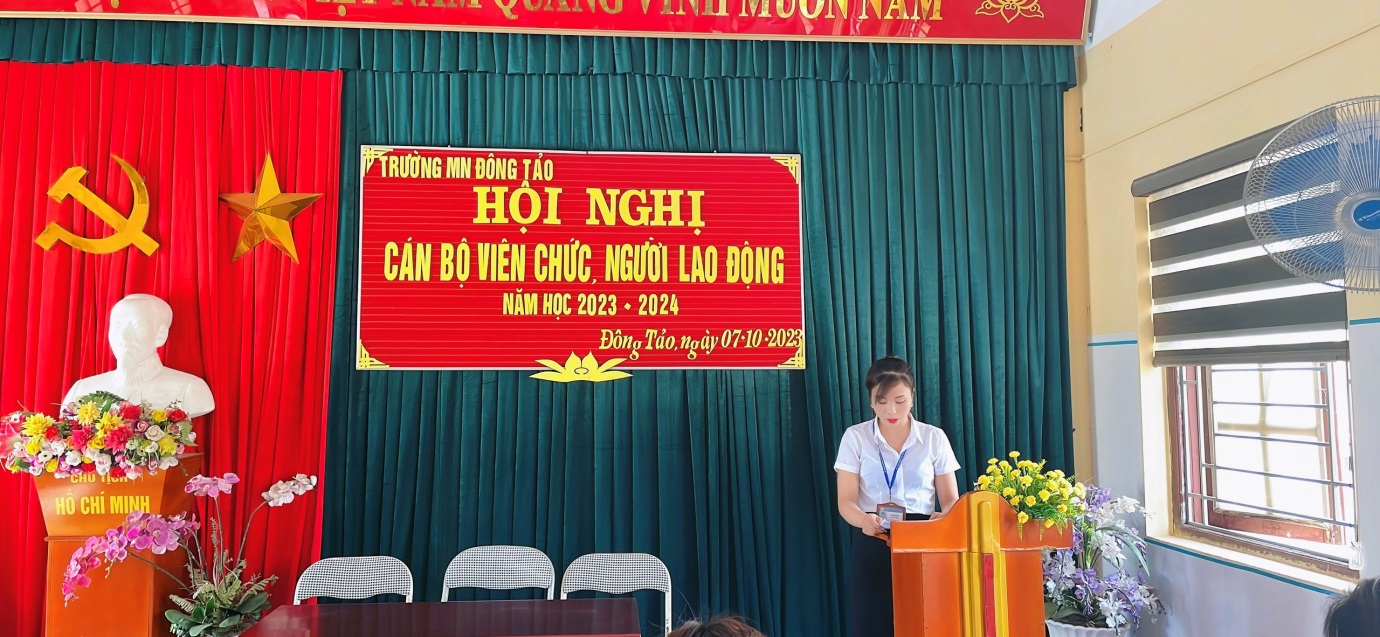 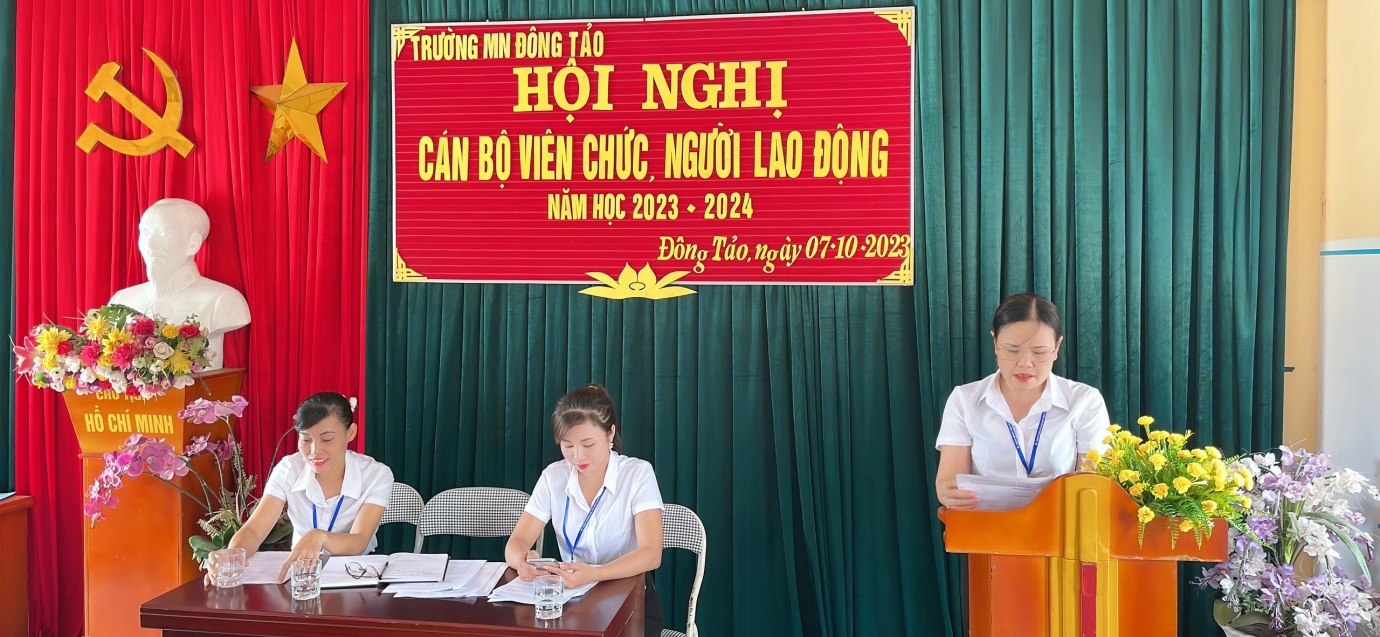 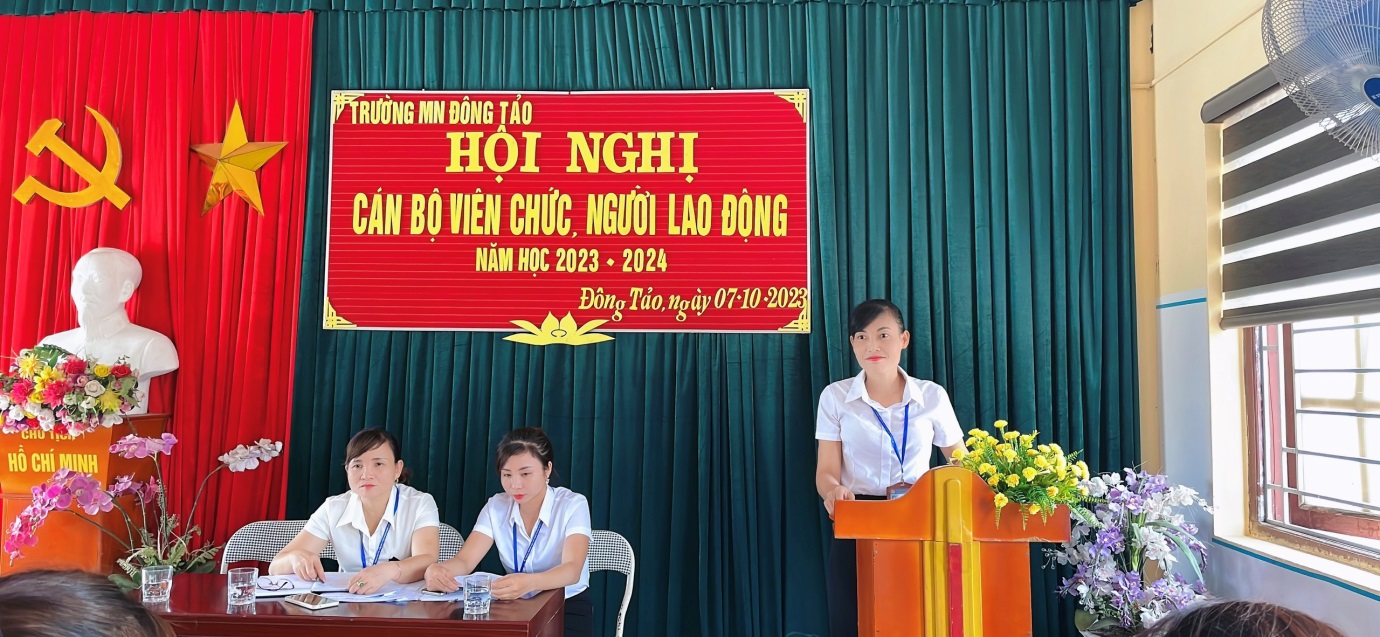 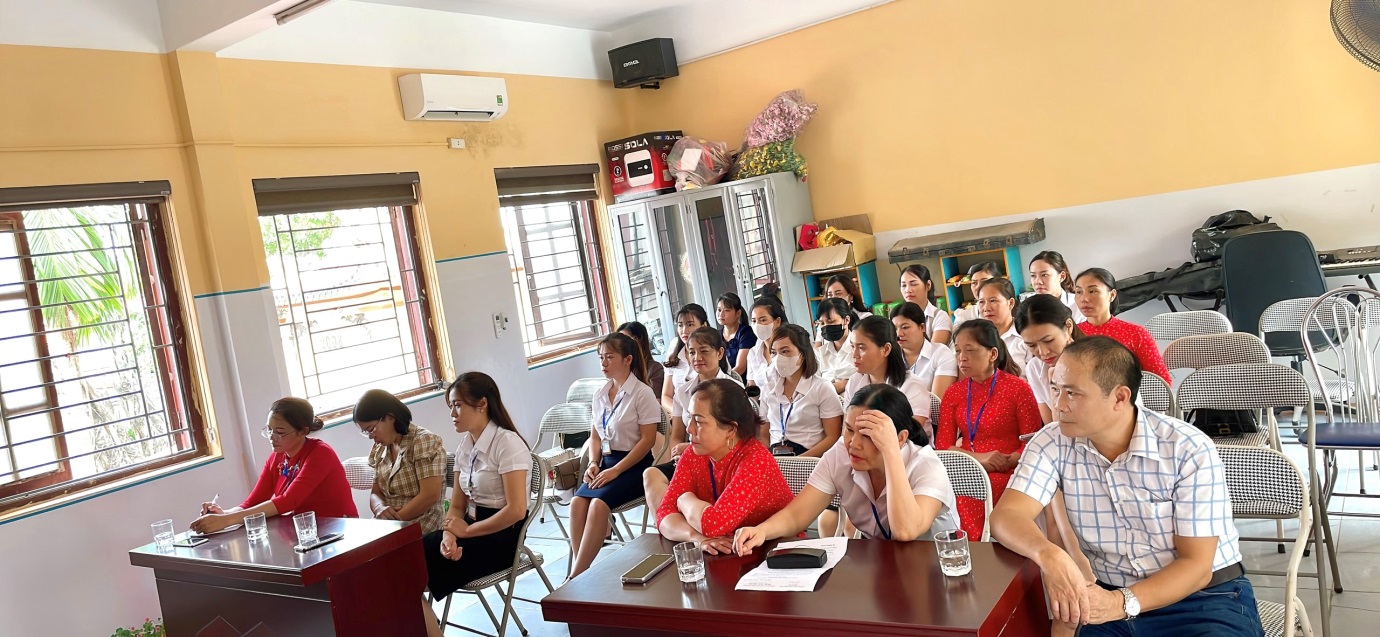 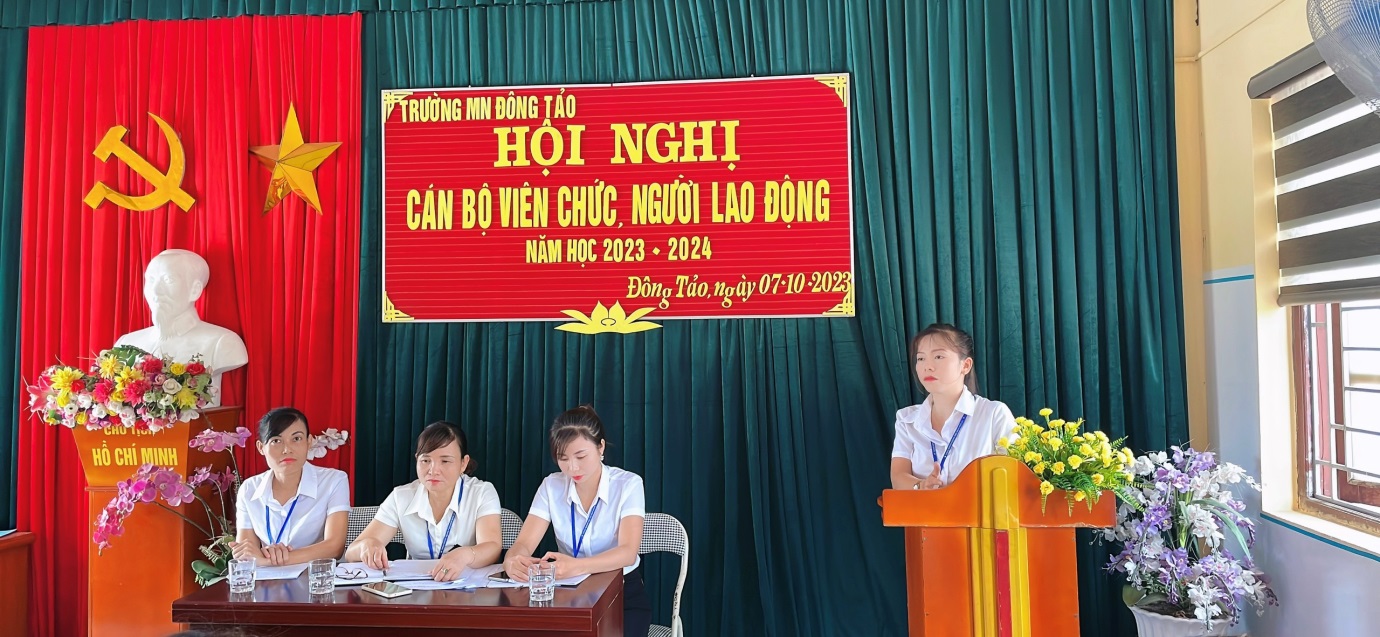 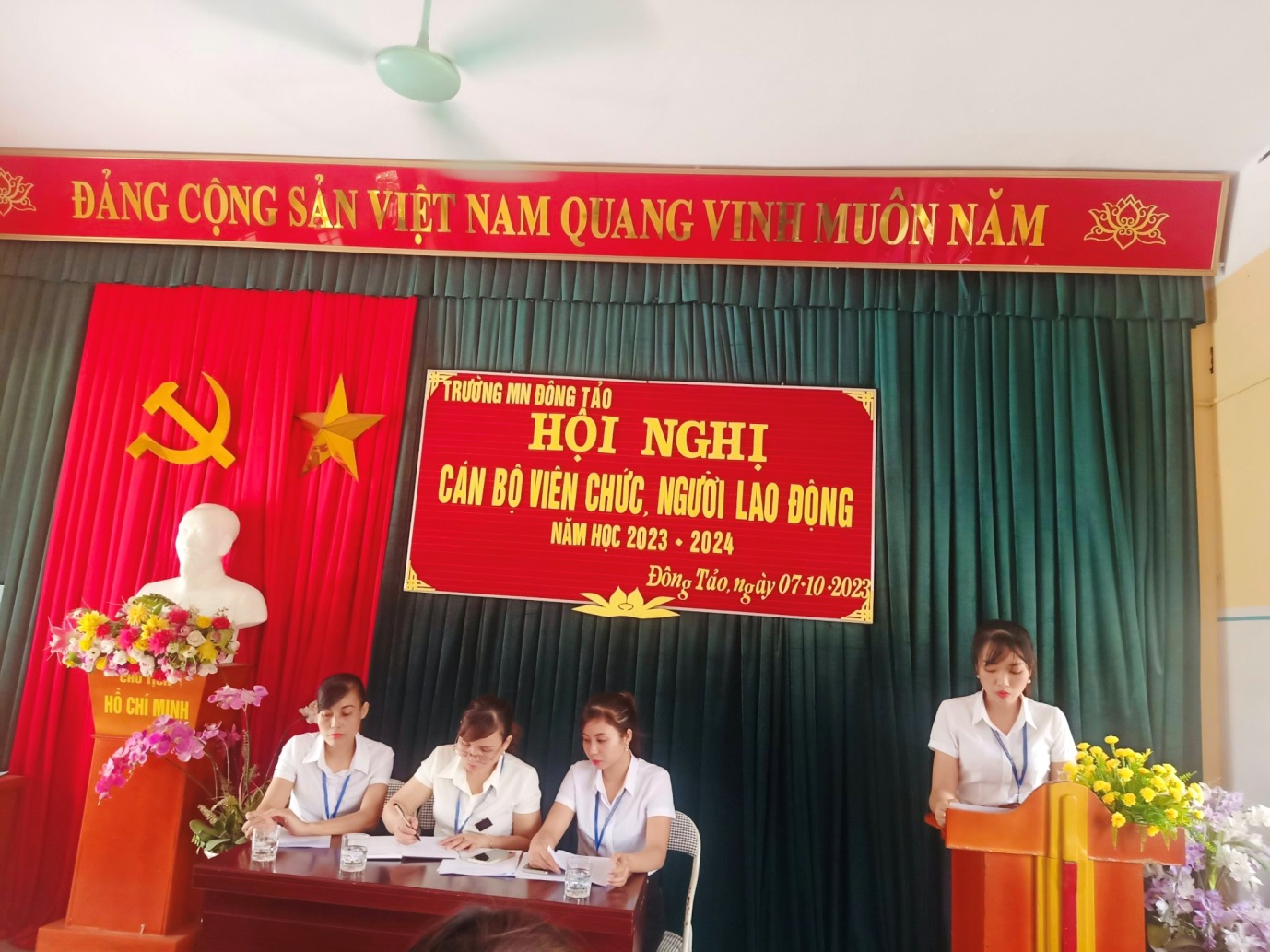 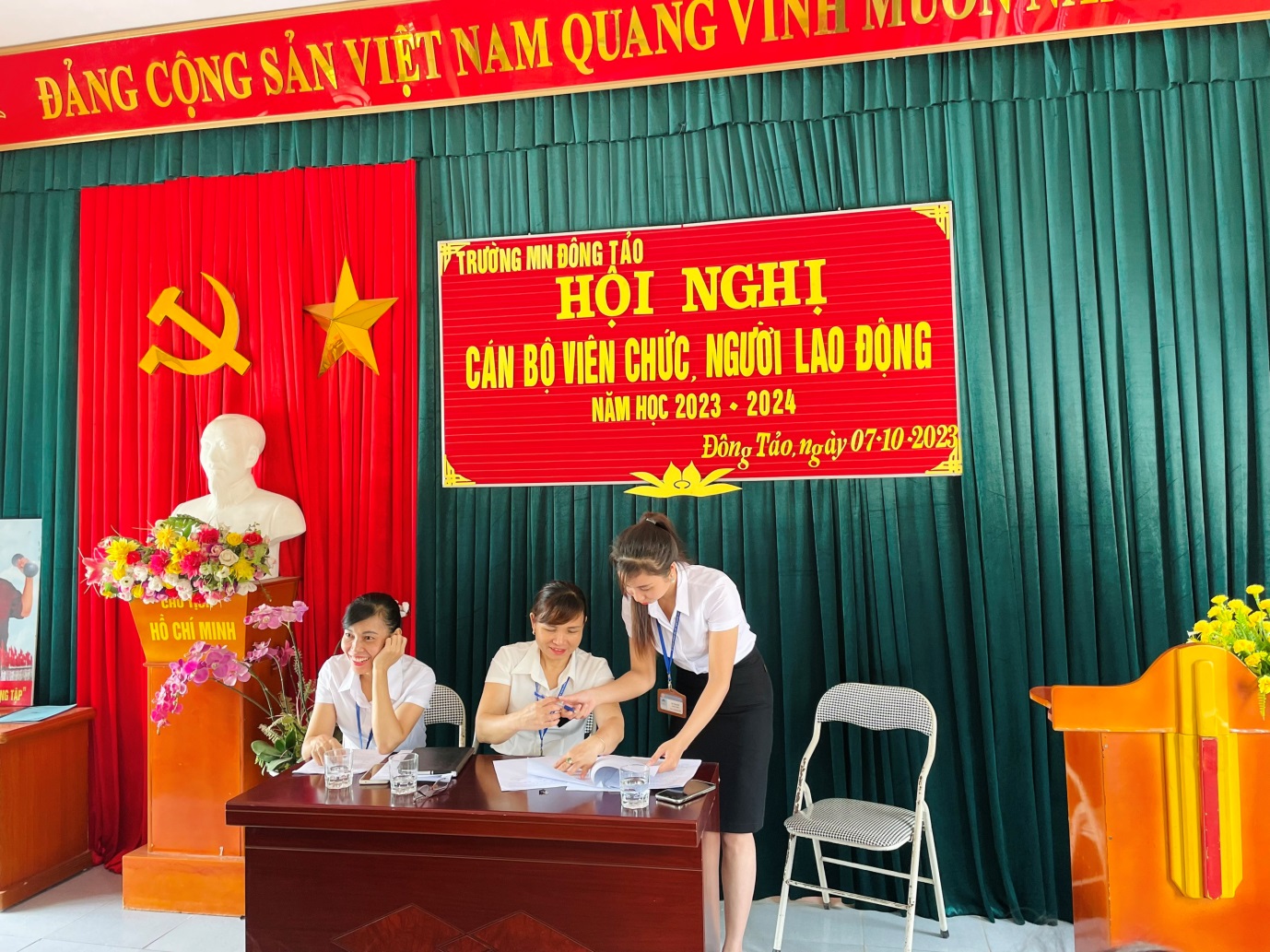 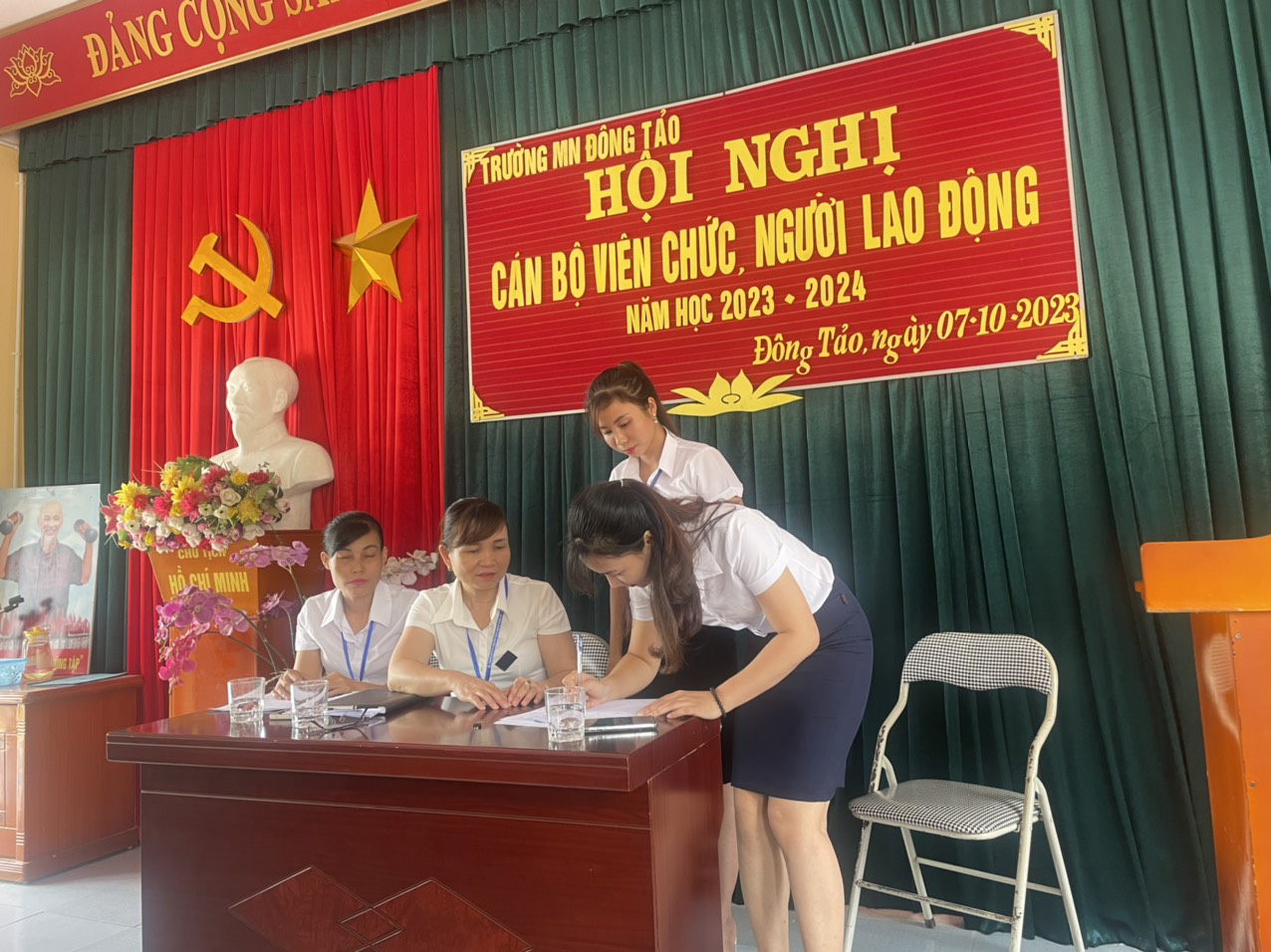 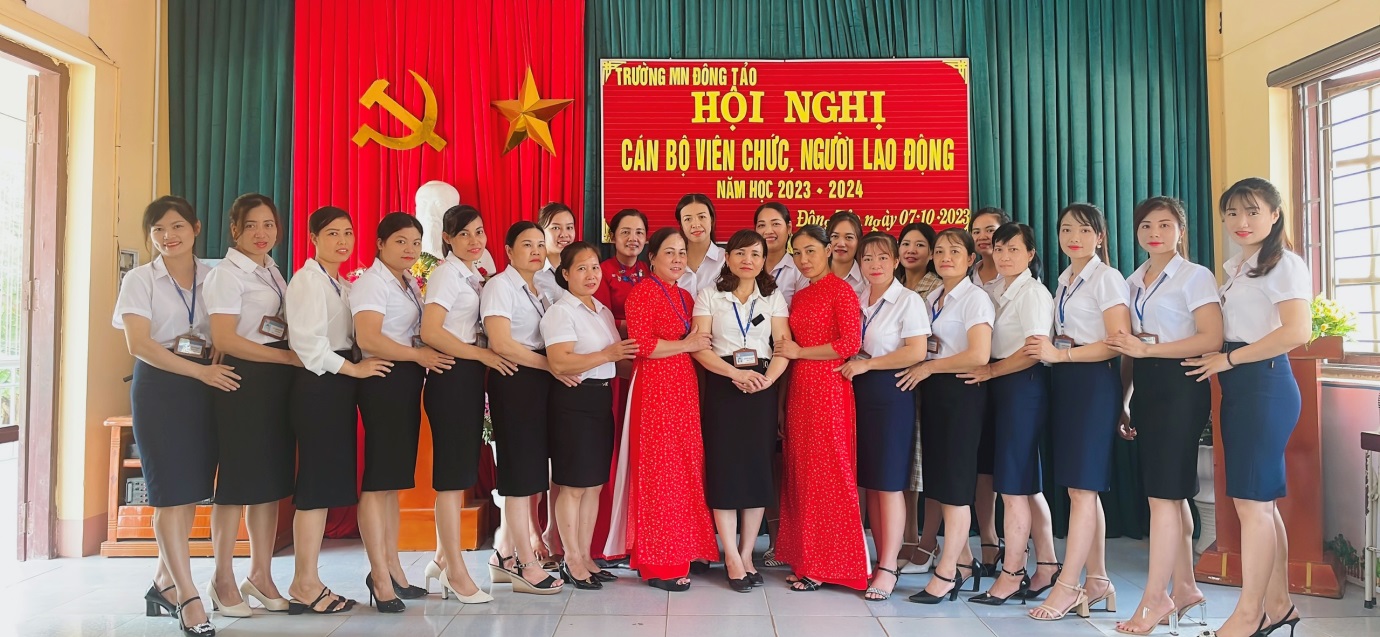 